Государственное профессиональное образовательное автономное учреждение Ярославской области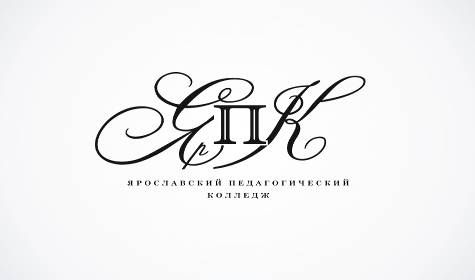 Ярославский педагогический колледжИнновационный проект«Формирование и оценка профессиональных компетенций студентов  средствами конкурсов  профессионального мастерства»на 2016-2017 г.г.Ярославль, 2016Обоснование значимости и актуальности проектаОбращение к проблеме формирования и оценки профессиональных компетенций студентов средствами конкурсов профессионального мастерства можно объяснить несколькими обстоятельствами. Согласно Федеральному закону «Об образовании в Российской Федерации» (2012 г.), миссией профессиональной образовательной организации является  решение задач интеллектуального, культурного и профессионального развития человека и подготовка квалифицированных специалистов среднего звена по всем основным направлениям общественно полезной деятельности в соответствии с потребностями общества и государства, а также удовлетворение потребностей личности в углублении и расширении образования. Однако система образования специалистов профессиональной сферы при многочисленных попытках модернизации содержания и педагогических технологий в большей степени направлена на профессиональную подготовку, что, безусловно, важно, но недостаточно для формирования и оценки профессиональных компетенций, обучающихся для участия в конкурсах и чемпионатах профессионального мастерства. Необходимо, чтобы в профессиональных образовательных организациях, в качестве приоритетных направлений деятельности, рассматривали повышение профессионального мастерства через участие обучающихся в конкурсах различного уровня и использовали для их реализации ресурсы дополнительного образования, осуществляя организационно-методическую и содержательную интеграцию.Последние десятилетия наблюдается острый дефицит в отношении рабочих специальностей и снижение престижа профессиональных компетенций, что вызвало необходимость повышения их общественного статуса. В ходе обсуждения данной проблемы правительством Российской Федерации была разработана «Стратегия развития системы подготовки рабочих кадров и формирования прикладных квалификаций» на период до 2020 год. Согласно данной концепции с целью поддержки талантливой молодежи и повышения привлекательности системы профессионального образования в России проводятся олимпиады, конкурсы и чемпионаты профессионального мастерства и с 2012 года Российская Федерация вступила во всемирное движение World Skills.Одним из направлений профессиональной деятельности, подтверждающей качество подготовки специалистов, является успешное участие обучающихся в профессиональных конкурсах и чемпионатах рабочих профессий, в частности, в рамках движения World Skills.Содержание деятельности конкурсантов на данном чемпионате выходит за рамки Федерального государственного образовательного стандарта среднего профессионального образования нового поколения по специальностям. В связи с этим появилась необходимость подготовки конкурсантов к участию в чемпионате WorldSkills. Данная проблема может быть решена посредством дополнительного образования обучающихся: через разработку и внедрение специальных дополнительных общеобразовательных общеразвивающих программ по подготовке конкурсантов на базах специализированных центров компетенций (WorldSkills), организаций дополнительного образования.Необходимость создания в субъектах региональных специализированных центров компетенций отражена в письме  заместителя министра образования и науки Российской Федерации руководителям органов исполнительной власти субъектам, осуществляющим управление в сфере образования. Также данный документ определяет приоритетной задачу  повышения статуса рабочих специальностей посредством создания в рамках концепции инновационной модели профессиональной ориентации обучающихся и выявляет  необходимость развития профессиональных компетенций и обеспечения мотивации к их формированию в образовательной организации посредством использования современных образовательных и информационных технологий, в том числе основанных на зарубежном опыте. Президент Российской Федерации В.В. Путин, обсуждая проекты по направлению  «Молодые профессионалы», рекомендовал Министерству образования науки России совместно с Агентством стратегических инициатив разработать и утвердить методическое обеспечение по проведению национального чемпионата рабочих специальностей WorldSkills, о чём свидетельствует протокол заседания наблюдательного совета автономной некоммерческой организации «Агентство стратегических инициатив по продвижению новых проектов» от 3 мая 2012 года.Таким образом, акцентирование внимания Правительством Российской Федерации на проблемах повышения престижа рабочих профессий и популяризации профессиональных компетенций среди молодежи, а также  обеспечении конкурентоспособности и востребованности выпускников профессиональных образовательных организаций подчеркивает значимость рассматриваемой темы.   Идея настоящего проекта: создать условия для формирования и оценки профессиональных компетенций студентов по стандартам WorldSkills Russia  средствами конкурсов и чемпионатов рабочих профессий «Молодые профессионалы» в рамках движения WorldSkills, используя ресурсы дополнительного и профессионального образования.Цель и задачи проектаОбщая стратегическая цель – способствовать расширению деятельности по популяризации специальностей и рабочих профессий среднего профессионального образования, повышению мотивации обучающихся профессиональных образовательных организаций к развитию собственного профессионализма, формирование компетенций конкурентоспособных специалистов, востребованных на современном рынке труда.Конкретная цель проекта –  обосновать и описать практики деятельности по формированию и оценке профессиональных компетенций студентов профессиональных образовательных организаций  средствами конкурсов  профессионального мастерства (через подготовку к чемпионатам WorldSkills).Задачи:определить критериально-оценочный аппарат уровня профессиональной готовности студентов образовательных организаций к результативному участию в чемпионатах по стандартам WorldSkills;разработать комплекс организационно-педагогических и программно-методических материалов по сопровождению деятельности, направленной на  формирование и оценку  профессиональных компетенций студентов (программы, конспекты, тренинги и т.д.);разработать методику оценки эффективности работы специалистов по решению задач подготовки участников к чемпионатам по стандартам WorldSkills;выявить и описать ресурсы профессионального и дополнительного образования для организации эффективной работы по формированию необходимых компетенций и подготовке конкурентоспособных участников чемпионатов по стандартам WorldSkills;содействовать индивидуализации процесса подготовки студентов профессиональных образовательных организаций к конкурсам профессионального мастерства с учетом стандартов WorldSkills; содействовать повышению квалификации специалистов, осуществляющих подготовку участников чемпионатов по стандартам WorldSkills, а также выступающих на чемпионатах в качестве экспертов через организацию и проведение обучающих мероприятий.Ожидаемые результаты проектасоставлен  критериально-оценочный аппарат уровня психологической готовности и профессиональной компетентности студентов образовательных организаций к результативному участию в чемпионатах по стандартам WorldSkills;апробирован механизм подготовки обучающихся к участию в чемпионатах по стандартам WorldSkills: осуществлены отработка, демонстрация и оценка деятельности участников чемпионатов в соответствии с техническим описанием и требованиями к каждой компетенции;разработан комплекс методических материалов по сопровождению деятельности, направленной на формирование и оценку  профессиональных компетенций студентов-участников чемпионатов по стандартам WorldSkills Russia;разработана и апробирована методика оценки эффективности работы специалистов по решению задач подготовки участников к конкурсам профессионального мастерства по рабочим профессиям (в том числе по международным стандартам WorldSkills Russia);расширены компетенции специалистов, осуществляющих подготовку и оценку участников конкурсов профессионального мастерства (в том числе по международным стандартам WorldSkills Russia), через проведение обучающих мероприятий разных видов; выявлены и описаны ресурсы профессионального и дополнительного образования для организации эффективной работы по формированию необходимых компетенций и подготовке конкурентоспособных участников конкурсов профессионального мастерства;осуществлены трансляция, распространение и тиражирование практического опыта в рамках темы проекта средствами интернет-ресурсов (сайт образовательной организации, Facebook и др), публикаций (в том числе в сборниках конференций).Целевые показатели проекта количественный рост числа участников конкурсов профессионального мастерства (в том числе по международным стандартам WorldSkills Russia); расширение взаимодействия и повышение профессионализма специалистов, привлекаемых к  подготовке участников конкурсов профессионального мастерства по рабочим профессиям (в том числе по международным стандартам WorldSkills Russia);качественный рост профессиональных компетенций и удовлетворённости процессом подготовки студентов профессиональных образовательных организаций-участников конкурсов профессионального мастерства;наличие комплекса методических и диагностических материалов по сопровождению деятельности, направленной на формирование и оценку  профессиональных компетенций студентов-участников конкурсов профессионального мастерства по рабочим профессиям (в том числе по международным стандартам WorldSkills Russia) (методические рекомендации  – 1, образовательные программы – 10,  конспекты  тренингов, занятий (не менее 5), диагностический инструментарий  – 1 и др;проведение не менее 4 обучающих мероприятий для специалистов, осуществляющих подготовку участников конкурсов профессионального мастерства (в том числе по международным стандартам WorldSkills Russia), одно итоговое мероприятие в рамках регионального чемпионата.Продукты проектаВ результате реализации проекта региональная система образования получит:Методические рекомендации  по формированию и оценке профессиональных компетенций студентов  средствами конкурсов  профессионального мастерства (в том числе по международным стандартам WorldSkills Russia).Дополнительные общеобразовательные общеразвивающие программы  социально-педагогической направленности по подготовке студентов профессиональных образовательных организаций к участию в чемпионатах по стандартам WorldSkills Russia по десяти компетенциям. Конспекты  тренингов, практических занятий, способствующих расширению профессиональных компетенций студентов, отработке навыков, необходимых для результативного участия в конкурсах профессионального мастерства  (в том числе по международным стандартам WorldSkills Russia).Пакет диагностических материалов оценки уровня профессиональной готовности студентов профессиональных образовательных организаций к результативному участию в конкурсах профессионального мастерства, включающий разработанные критерии и показатели диагностики, контрольно-измерительные материалы (психологические тесты, варианты диагностических работ по отдельным компетенциям (включая спецификацию); ключи диагностической работы; инструктивные материалы; инструкции для экспертов и др).Организационно-методический инструментарии по деятельности специализированного центра компетенций (СЦК) (по запросу).Рекомендации по организации конкурсной площадки (по запросу).Программа обучения педагогов по организационно-методической работе экспертов на конкурсной площадке чемпионата по стандартам WorldSkills (по запросу).Образовательные программы по специальностям среднего профессионального образования, обновленные с учётом требований международных стандартов подготовки высококвалифицированных рабочих кадров и опытом движения WorldSkills.Программы краткосрочного повышения квалификации для педагогов по использованию SMART-технологий и образовательной робототехники.Этапы и сроки реализации проектаДанный проект рассчитан на 2016-2017 годы.Подготовительный этап:определить проблему, разработать проектную идею, подготовить текст проекта;изучить и проанализировать нормативно-правовую, методическую и научную литературу по теме проекта; документы, регламентирующие организацию и проведение чемпионатов WorldSkills Russia;разработать критериально-оценочного аппарат уровня профессиональной готовности студентов профессиональных образовательных организаций к результативному участию в конкурсах профессионального мастерства;разработать проекты обучающих мероприятий для специалистов, осуществляющих подготовку участников конкурсов профессионального мастерства (в том числе по международным стандартам WorldSkills Russia);разработать необходимое программно-методическое обеспечение проекта;подготовить необходимое обеспечение реализации проекта (материально-техническое, кадровое и т.д.)Реализационный этаппровести диагностику уровня профессиональной готовности студентов профессиональных образовательных организаций к результативному участию в конкурсах профессионального мастерства (в том числе чемпионатов по стандартам WorldSkills);провести обучающие мероприятия для специалистов, осуществляющих подготовку участников конкурсов профессионального мастерства (в том числе по международным стандартам WorldSkills Russia);апробировать программы подготовки участников чемпионатов по стандартам WorldSkills;осуществить результативное участие студентов профессиональных образовательных организаций в чемпионатах по стандартам WorldSkills;осуществить презентацию проекта (провести итоговый семинар) в рамках регионального чемпионата по стандартам WorldSkills;выявить и описать ресурсы профессионального и дополнительного образования для организации эффективной работы по формированию необходимых компетенций и подготовке конкурентоспособных участников конкурсов профессионального мастерства;осуществить разработку всех видов запланированных в рамках проекта методических продуктов.Итоговый этапобобщить полученные результаты участия студентов в чемпионатах по стандартам WorldSkills;оформить методические материалы, осуществить их публикацию и тиражирование; осуществить трансляцию регионального опыта по теме проекта.Эффекты проектанезависимая оценка качества подготовки специалистов в профессиональных образовательных организациях;популяризация специальностей среднего профессионального образования и рабочих профессий в Ярославском регионе;мотивация молодежи на получение рабочих специальностей;повышение конкурентоспособности молодых специалистов на рынке труда в регионе и за его пределами;повышение рейтинга региона по результатам участия в движении WorldSkills Russia;распространение опыта региона в движении WorldSkills за его пределы;обновление содержания программ подготовки специалистов среднего профессионального образования и дополнительных программ профессиональной подготовки и повышения квалификации;приобретение имиджа образовательной организации, способной решать современные инновационные задачи.Риски проекта и их минимизацияРабочий план реализации проектаТематика семинаров для специалистов:Регламент проведения чемпионатов WorldSkills Russia. Организационно-методическая работа экспертов.Специализированный центр компетенции. Организация конкурсной площадкиОценка деятельности конкурсантов на чемпионате. Система оценивания CIS.Оценка профессиональных компетенций у студентов и механизм отбора обучающихся для подготовки к чемпионатам WorldSkills Russia.Подготовка студентов к чемпионатам (алгоритм подготовки, программа).Использование SMART-технологий в образовательной деятельностиОбразовательная робототехника.Использование инновационных педагогических технологий в образовательном процессе.Условия, необходимые для реализации проектаНаличие кадровых ресурсов:Специалисты в области дошкольного, общего и профессионального образования (преподаватели, мастера производственного обучения, психологи и т.д.)Материально–технические ресурсы:помещение в образовательной организации, выделенное для подготовки обучающихся в соответствии со стандартами WSR;оборудование, необходимое для подготовки конкурсантов в соответствии с инфраструктурным листом по отдельным компетенциям;интерактивное оборудование;оборудование для организации видеосъемки и онлайн-трансляций;оборудование для тиражирования учебно-методических материалов;канцтовары.Информационные ресурсы:нормативно-правовое обеспечение, регламентирующее деятельность по формированию и оценке профессиональных компетенций студентов-участников конкурсов профессионального мастерства (в том числе по стандартам WorldSkills Russia);учебные пособия и дидактические материалы, необходимые для подготовки конкурсантов по отдельным компетенциям;интернет-ресурсы, регламентирующие участие в чемпионатах  WorldSkills Russia;программы дополнительного образования (по подготовке к компетенциям, заявленным в чемпионатах WorldSkills Russia);программы для обучения специалистов, участвующих в организации, подготовке и экспертной деятельности в рамках чемпионатов WorldSkills Russia.Смета расходов для реализации проектаПредложения по распространению и внедрению результатовпубликации по теме проекта,диссеминация практического опыта, поддержка интернет-представительства проекта (на сайте образовательной организации),тиражирование методических рекомендаций по теме проекта в профессиональные образовательные организации Ярославской области,проведение семинаров, конференций, итогового семинара в рамках регионального чемпионата WorldSkills Russia.Научный руководитель проектаЛавров Михаил Евгеньевич,директор ГПОАУ ЯО Ярославского педагогического колледжа, к.п.н.Проектная группаАбдрашитова Галина Владимировна, начальник отдела профессионального образования департамента образования Ярославской области (по согласованию)Проектная группаКолесова Надежда Александровна, заведующий практикой ГПОАУ ЯО Ярославского педагогического колледжаПроектная группаКороткова Наталья Владимировна, заведующий отделом по инновационной деятельности ГПОАУ ЯО Ярославского педагогического колледжаПроектная группаЛунева Елена Сергеевна, методист отдела по инновационной деятельности ГПОАУ ЯО Ярославского педагогического колледжа, к.п.н.Проектная группаМалиновская Лариса Германовна, заместитель директора по организационно-массовой работе ГПОАУ ЯО Ярославского педагогического колледжаПроектная группаПаклянова Ольга Михайловна, заведующий отделом по организации и проведению областных массовых мероприятий ГПОАУ ЯО Ярославского педагогического колледжаПроектная группаХаравинина Любовь Николаевна, специалист кафедры профессионального образования ГАУ ДПО Институт развития образования, к.п.н.РискиПути минимизацииНизкий уровень мотивации педагогических кадров к организации профессиональной деятельности с учетом стандартов WorldSkills RussiaОбучающие семинары для специалистовВнедрение  в образовательной организации показателей эффективности деятельности по участию в движении WorldSkills RussiaНизкий % охвата обучающихся в отдельной образовательной организации, вовлеченных в движение WorldSkills RussiaОбновление содержания основных профессиональных образовательных программ с учетом стандартов WorldSkills Russia и реализация дополнительных общеобразовательных программ подготовки к чемпионатам Недостаточный опыт участия в чемпионатах WorldSkills RussiaУчастие в чемпионатах WorldSkills Russia в других регионах РФ за счет привлечения внебюджетных средств организацииОтсутствие необходимых ресурсов (материально-техническая база)Привлечение внебюджетных средств образовательной организацииРасширение сетевого взаимодействияПривлечение бизнес-партнеровНаименование задачиНаименование мероприятияСроки исполненияОжидаемый конечный результатПодготовительный этапПодготовительный этапПодготовительный этапПодготовительный этапРазработать проектную идею, подготовить текст проекта, определить тематику обучающих мероприятийЗаседание проектной группыЯнварь 2016Инновационный проект,план обучающих мероприятий Определить критериально-оценочный аппарат уровня профессиональной готовности студентов профессиональных образовательных организаций к участию в чемпионатах WorldSkills RussiaРазработческие семинарыФевраль 2016Сформированная критериальная база по оценке профессиональной компетентности студентовРазработать необходимое программно-методическое обеспечение проектаРазработка программ подготовки участников чемпионатовФевраль-март 2016Наличие программ подготовки участников чемпионатов по различным компетенциямРазработать необходимое программно-методическое обеспечение проектаНаписание конспектов  тренингов, практических занятий, способствующих расширению профессиональных компетенций студентов, отработке необходимых навыковФевраль-март 2016Наличие конспектов  тренингов, практических занятийРазработать необходимое программно-методическое обеспечение проектаПодготовка организационно-методического инструментария по деятельности специализированного центра компетенцийФевраль-март 2016Наличие организационно-методического инструментария по деятельности специализированного центра компетенцийРазработать необходимое программно-методическое обеспечение проектаРазработка программы обучения педагогов по организационно-методической работе экспертов на конкурсной площадке чемпионата по стандартам WorldSkillsМарт-апрель  2016Наличие программы обучения педагогов по организационно-методической работе экспертов на конкурсной площадке чемпионатаРазработать необходимое программно-методическое обеспечение проектаРазработка краткосрочных программ повышения квалификации для педагогов по использованию SMART-технологий и образовательной робототехникиАпрель-май 2016Наличие программ повышения квалификации для педагогов по использованию SMART-технологий и образовательной робототехникиПодготовить необходимое обеспечение реализации проекта (материально-техническое, кадровое и т.д.)Закупка оборудования для подготовки по компетенциям чемпионата (закуплено)Январь 2016Наличие в профессиональных образовательных организациях оборудования, необходимого по стандартам чемпионатаРеализационный этапРеализационный этапРеализационный этапРеализационный этапПровести диагностику уровня профессиональной готовности студентов профессиональных образовательных организаций к результативному участию в конкурсах профессионального мастерстваПроведение диагностических исследований  Февраль 2016Представление результатов исследований (аналитическая документация)Провести обучающие мероприятия для специалистов, осуществляющих подготовку участников конкурсов профессионального мастерства (в том числе по международным стандартам WorldSkills Russia)Проведение обучающих мероприятий (по представленной тематике)В течение годаЧеткое представление о системе организации и проведения чемпионатов WorldSkills Russia.Материалы семинаров Апробировать программы подготовки участников чемпионатов по стандартам WorldSkillsПроведение обучающих мероприятий (занятия, тренинги и т.д.) для студентов по отработке компетенций по стандартам чемпионатовРазработка и реализация индивидуальных образовательных маршрутовВ течение всего срока подготовки к чемпионатам Готовность студентов к участию в чемпионатах, достаточный уровень компетенций Осуществить результативное участие студентов профессиональных образовательных организаций в чемпионатах по стандартам WorldSkillsРеализация мероприятий в рамках регионального чемпионата «Молодые профессионалы» (WorldSkills Russia), полуфинала Центрального федерального округаФевраль, апрель 2016Февраль 2017Опыт участия студентов и педагогов в чемпионатах WorldSkills Russia различного уровняОсуществить презентацию проекта Организация и проведение итогового семинара в рамках регионального чемпионата по стандартам WorldSkillsФевраль 2017Наличие материалов семинара, отчет, обобщение опытаОбобщить опыт подготовки участников чемпионатов WorldSkills RussiaПодготовка и систематизация материалов Март-декабрь 2016Январь-октябрь 2017Выпуск запланированных методических материаловОбобщить опыт подготовки участников чемпионатов WorldSkills RussiaРазработка запланированных методических продуктов (в рамках проекта)Март-декабрь 2016Январь-октябрь 2017Выпуск запланированных методических материаловИтоговый этапИтоговый этапИтоговый этапИтоговый этапРаспространить опыт подготовки к чемпионатам WorldSkills Russia в регионе и за его пределамиТрансляция опыта через научно-методические мероприятия разных видовВ течение 2017 годаПовышение квалификации специалистов, участвующих в подготовке и проведении чемпионатов WorldSkills RussiaОбобщить полученные результаты участия студентов в чемпионатах по стандартам WorldSkillsСистематизация и анализ документов, отражающих результаты участия студентов в чемпионатах по стандартам WorldSkillsФевраль, апрель  2016, февраль 2017Готовая итоговая документация для предоставления в департамент образования ЯО, организацию «Агентство по развитию профессиональных сообществ и рабочих кадров Ворлдскиллс Россия» (г. Москва )Оформить методические материалы, осуществить их публикацию и тиражированиеМакетирование методических продуктовПубликация (размещение на CD, в Интернете)ноябрь-декабрь 2017Тираж методических материалов не менее 100 экз (публикация или диск)№ п/пНаименование расходовНаименование расходовЭКРСуммаОргтехника ноутбук - 1принтер – 1ИБП - 2310310310200001000010000Расходные материалыкартриджи канцелярские товары34034050005000Издание методических разработок, тиражированиеИзготовление (печать) методических разработок,  изготовление CD34050 000Методическое обеспечение, оплата привлеченных специалистов (в т.ч. 27, 1%)22670 000Доплата сотрудникам за инновационную деятельность (в т.ч. 27, 1%)226120 000Расходы за участие в научно-методических мероприятияхОргвзносы2265 000Услуга по предоставлению зала2265 000Итого:Итого:300 000